Publicado en Madrid el 16/05/2019 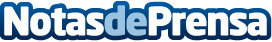 La Dra. Tellez aporta 5 tips para presumir de brazos este veranoLlega el buen tiempo y apetece lucir ropa fresca, siendo los brazos una de las partes del cuerpo que quedan más al descubierto con la subida de las temperaturas. La flacidez en ellos es algo que acecha si se ha superado la treintena y es producida por dos cuestiones: la acumulación de grasa subcutánea y el deterioro de la piel. Una rutina de ejercicios viene muy bien para tonificarlos y la Dra. Téllez, especialista en medicina estética, ofrece los más sabios consejos, a la vez que presenta sus tratamientosDatos de contacto:Clínicas Dra. Téllez 912 96 69 99Nota de prensa publicada en: https://www.notasdeprensa.es/la-dra-tellez-aporta-5-tips-para-presumir-de Categorias: Medicina Madrid Medicina alternativa Belleza http://www.notasdeprensa.es